TULOSTAULUOHJAIN NAUTRONICLuet tarkistuslistaa sujuvaan toimitsijakokemukseen. Selvitä ennen ottelua nämä tulostaulun ohjaimessa asetettavat tiedot, kuten ERÄN PITUUS. Ohjaimessa on kosketusnäyttö, johon ilmestyy napin kuvakkeita. Voit painaa niitä tai samaan yhteyteen liittyviä fyysisiä nappeja.1. Käynnistä ohjain.2. Valitse laji: KORIPALLO.3. Paina ohjaimen fyysistä SETUP nappia. Saavuit juuri näytön alareunan mukaan sivulle 1/3.4. Tarkista tiedot, sivu 1/3Toiminteen nimi	asetus	KommentitMUUTA KOTIJOUKKUEN KOKOONPANOA		Kokoonpanoa käytetään tilastointiin.ERÄN PITUUS	10:00	PUOLIAJAN PITUUS	2:00	1. ja 2. sekä 3. ja 4. välisen tauon pituusEXTENDED BREAK TIME	2:00MUUTA VIERASJOUKKUEN KOKOONPANOA		Kokoonpanoa käytetään tilastointiin.JATKOERÄN PITUUS	5:00PUOLIAIKATAUON OSUUS	15:00	2. ja 3. erien välinen tauko.LASKENTAMOODI		koripallossa aikaa lasketaan kohti nollaa.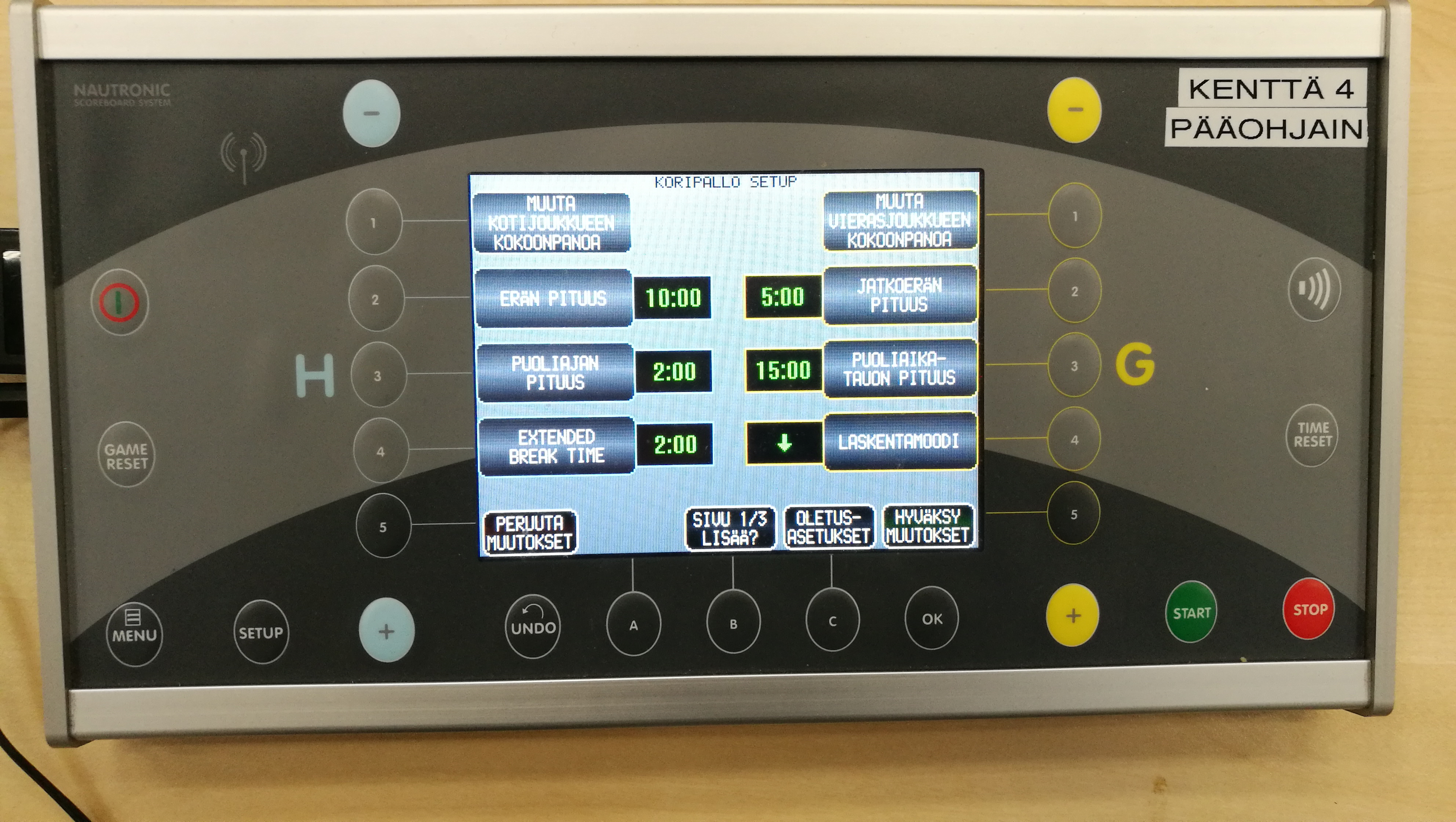 Kuva 1. Koripallon setup sivu 1/3.5. Paina näytöstä SIVU 1/3 LISÄÄ? –nappia.6. Tarkista tiedot, sivu 2/3Toiminteen nimi	asetus	KommentitLÄMMITTELYAIKA	60:00	Aloita lämmittelyaika erä 0 START napista.HEITTOKELLON AIKA	24	Tunnettu myös ns. hyökkäysaika.HEITTOKELLO AUTOMAATTINEN ÄÄNIMRKKI	PÄÄLLÄ	Äänimerkki ei riipu reaktionopeudesta.PELAAJANUMERON VALINTA	LISTA	Piste- ja virhetilastot pelaajalistan mukaan.ERÄT	4HEITTOKELLON LYHYT AIKA	14NÄYTÄ SIVUTAULUT	PÄÄLLÄ	Pienet heittokellon taulut kori päällä.HEITTOKELLON AUTOMAATTINEN KÄYNNISTYS	PÄÄLLÄ	Kellot pysyvät samassa ajassa automaattisesti.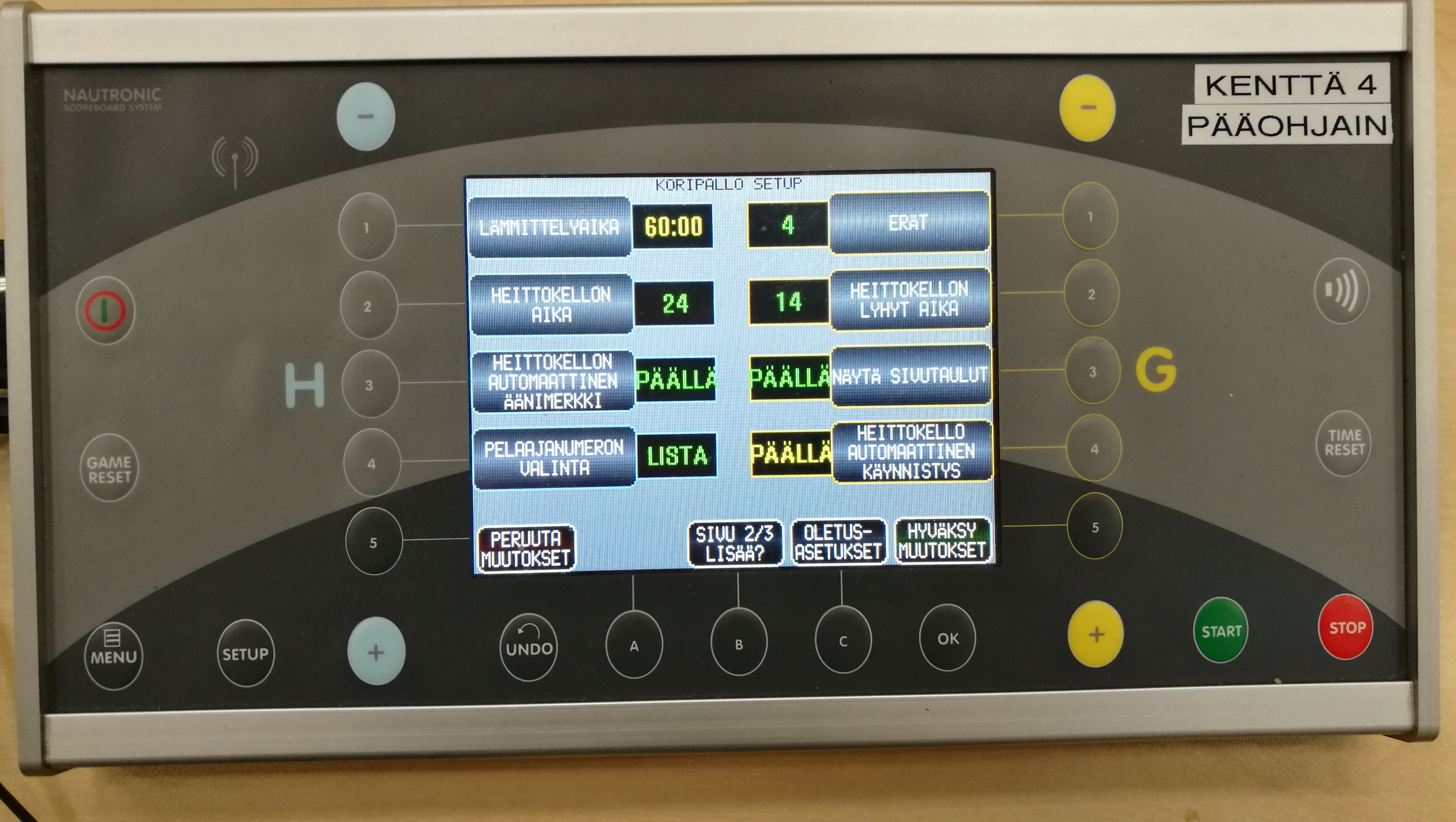 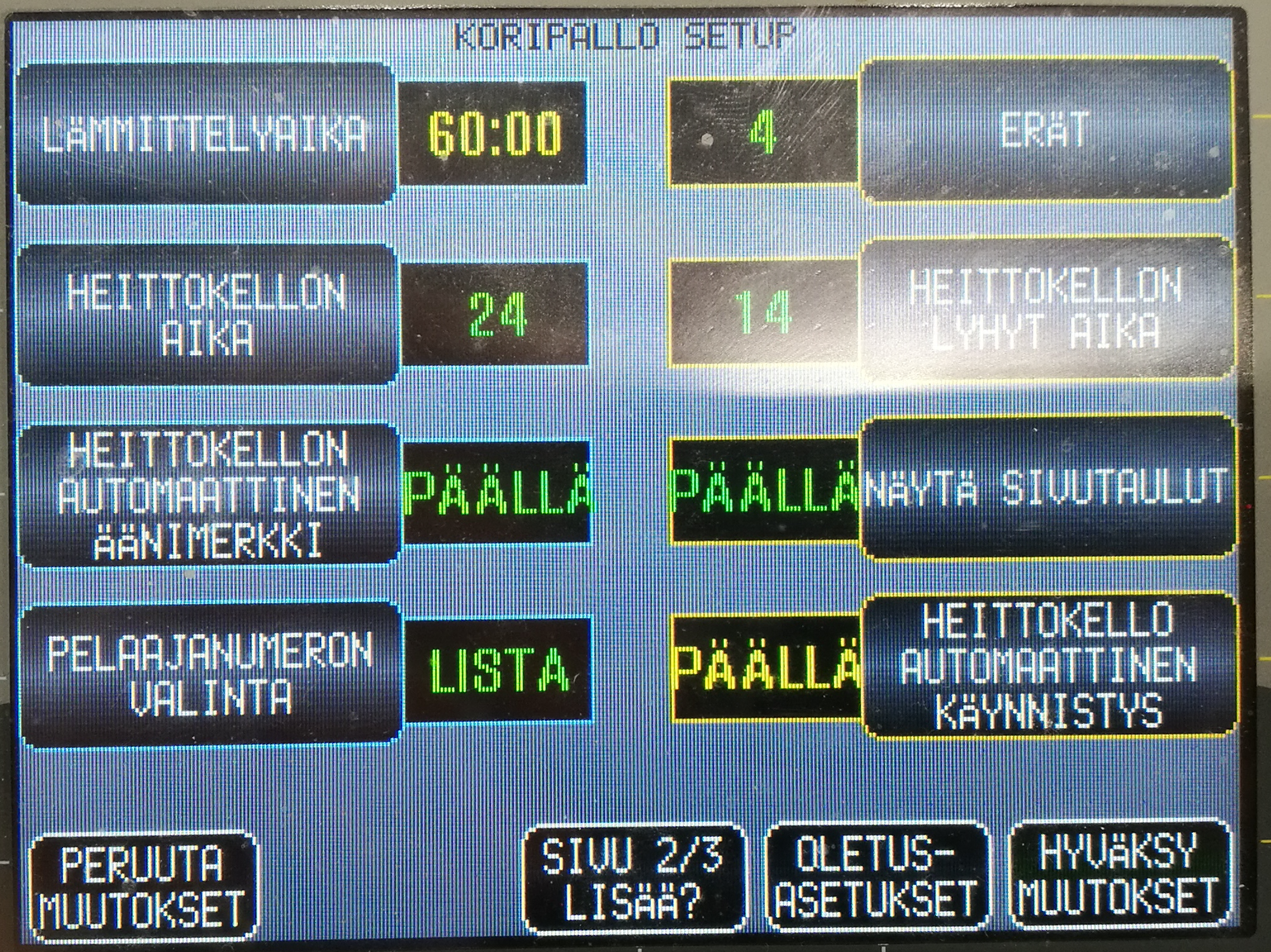 Kuva 2. Koripallon setup sivu 2/3.	Kuva 3. Suurennos 2/3.7. Paina näytöstä SIVU 2/3 LISÄÄ? –nappia.8. Tarkista tiedot, sivu 3/3Toiminteen nimi	asetus	KommentitHEITTOKELLO AUTOMAATTINEN PYSÄYTYS	PÄÄLLÄ	Kellot pysyvät samassa ajassa automaattisen.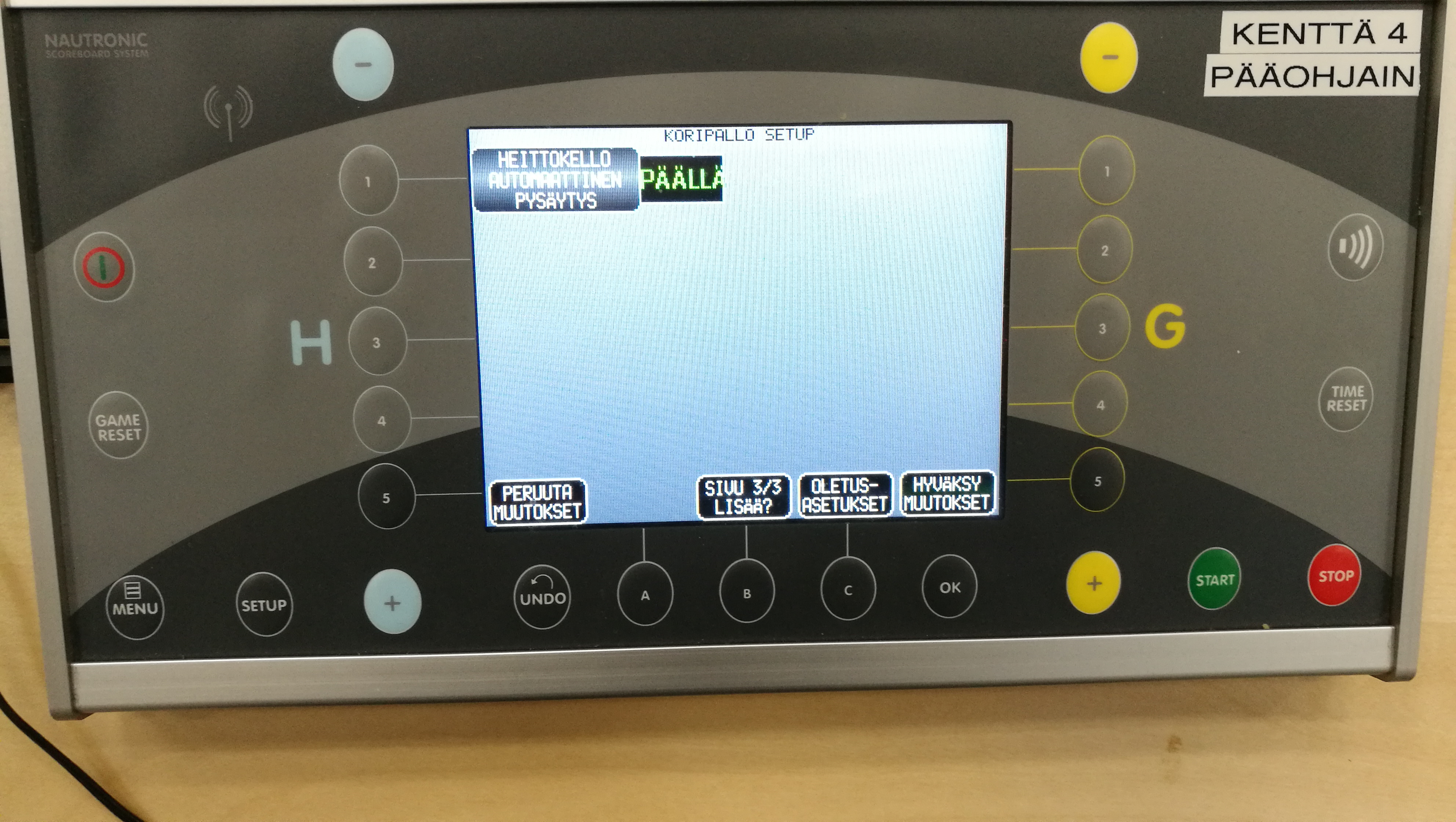 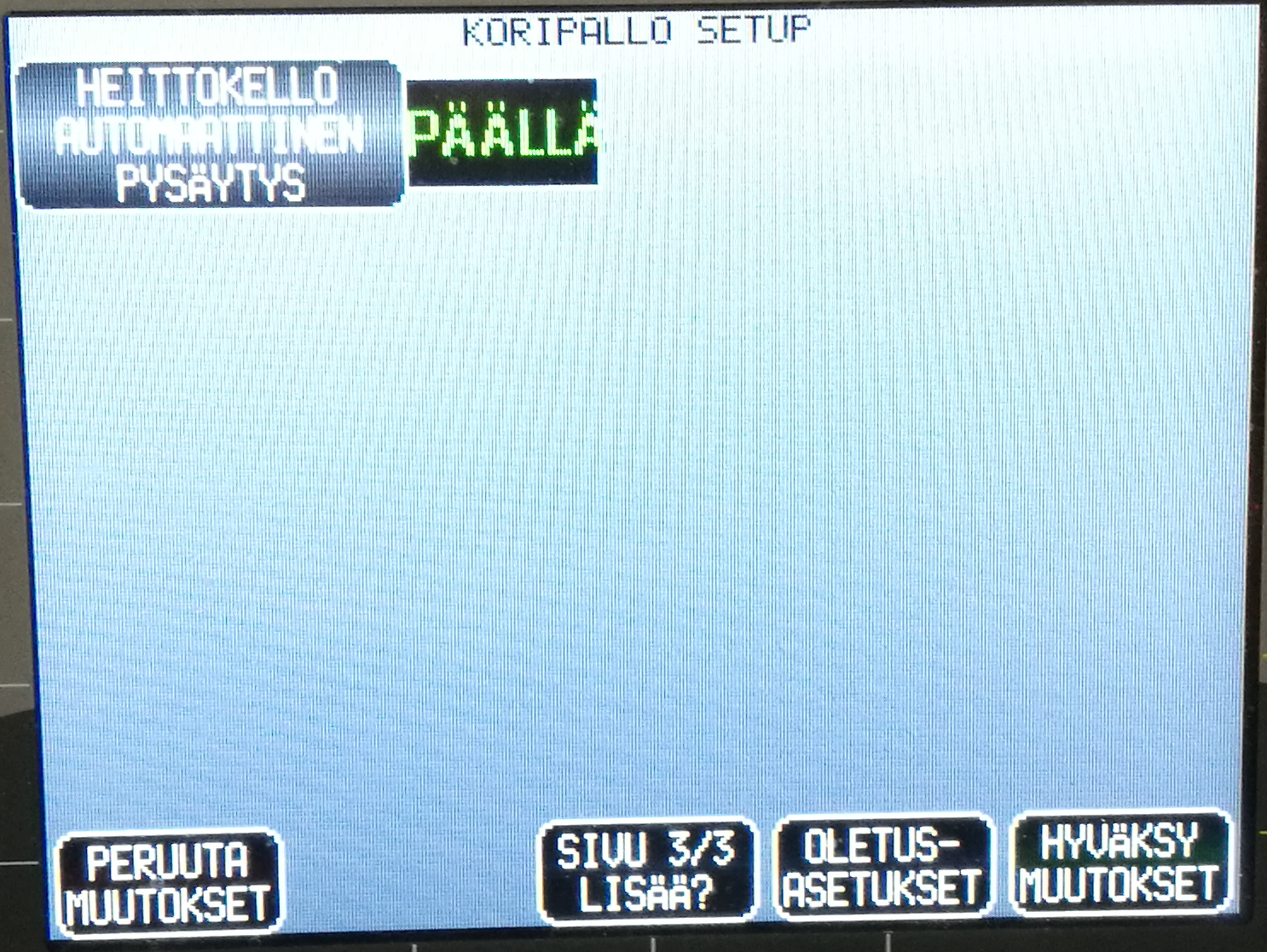 Kuva 4. Koripallon setup sivu 3/3.	Kuva 5. Suurennos 3/3.9. HYVÄKSY MUUTOKSET.Toivotamme sujuvaa toimitsijakokemusta. Jätä kääntöpuolelle palauteta tai ole yhteydessä. Loppu.